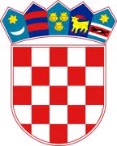 REPUBLIKA HRVATSKASISAČKO-MOSLAVAČKA ŽUPANIJAOPĆINA LIPOVLJANILipovljani, 18. veljače 2022. godineNa temelju članka 11. stavka 3. Zakona o financiranju političkih aktivnosti, izborne promidžbe i referenduma (Narodne novine, broj 29/19, 98/19), objavljuje seIZVJEŠĆEo iznosu raspoređenih i isplaćenih sredstava iz proračuna Općine Lipovljani za redovito godišnje financiranje političkih stranaka i nezavisnih vijećnika zastupljenih u Općinskom vijeću Općine Lipovljani za 2021. godinuI.Općinsko vijeće mandat 2017-2021, do 15.04.2021.Općinsko vijeće mandat 2021-2025, od 02.06.2021.*Zatražen povrat viška uplaćenih sredstava od HDZ-a 771,00 kuna, HSS-a 702,00 kuna, SDP-a 1.354,32 kune, HNS-a 256,68 kuna, HSU-a 840,00 kuna.IIOvo Izvješće objavit će se na službenoj web stranici Općine Lipovljani www.lipovljani.hrNaziv političke stranke (skraćeni naziv)Ukupan broj članova Općinskog vijeća Ukupan broj žena Ukupan broj muškaraca IZNOS
kvartalno raspoređenoIZNOS
godišnje raspoređenoISPLAĆENO 
na dan 15.04.2021.HDZ3211.500,006.000,001.750,00HSS6243.000,0012.000,003.500,00SDP2111.000,004.000,001.166,67HNS101500,002.000,00583,33,00Lista grupe birača Josip Krajči110500,002.000,00583,33,00UKUPNO13676.500,0026.000,007.583,30Naziv političke stranke (skraćeni naziv)Ukupan broj članova Općinskog vijeća Ukupan broj žena Ukupan broj muškaraca IZNOS
kvartalno raspoređenoIZNOS
godišnje raspoređenoISPLAĆENO 
na dan 31.12.2021.HDZ3211.500,006.000,004.250,00HSS5232.500,0010.000,006.500,00SDP3121.500,006.000,004.833,32HNS101500,002.000,001.416,68HSU110500,002.000,002.000,00UKUPNO13676.500,0026.000,0019.000,00